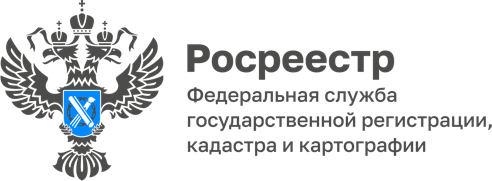 Статистика Управления Росреестра по Волгоградской области	В Управлении Росреестра по Волгоградской области обобщили статистические данные в учетно-регистрационной сфере за период с 23.05 по 29.05.2022: - общее количество заявлений о государственном кадастровом учете и (или) государственной регистрации прав – 6 871, из них в электронном виде -   3 388, что составляет 49,3 % от общего количества заявлений;- общее количество заявлений о государственной регистрации договоров участия в долевом строительстве - 42, из них в электронном виде - 31, что составляет 73,8 % от общего количества заявлений;- общее количество заявлений о государственной регистрации ипотеки, поданных в электронном виде срок государственной регистрации, по которым не превышает 1 день - 90 (96%);- количество объектов недвижимости, в отношении которых осуществлены государственный кадастровый учет и (или) государственная регистрация прав в рамках Федерального закона от 05.04.2021 № 79-ФЗ «О внесении изменений в отдельные законодательные акты Российской Федерации» («гаражная амнистия»): 13 земельных участков и 3 гаража.С уважением,Балановский Ян Олегович,Пресс-секретарь Управления Росреестра по Волгоградской областиMob: +7(937) 531-22-98E-mail: pressa@voru.ru